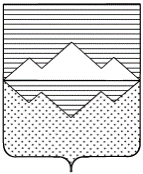 СОБРАНИЕ ДЕПУТАТОВСАТКИНСКОГО МУНИЦИПАЛЬНОГО РАЙОНАЧЕЛЯБИНСКОЙ ОБЛАСТИРЕШЕНИЕ____________________________________________________________________________________________от 6 декабря 2021 года № 162/29г. СаткаО принятии части полномочий по решению вопросов местного значения муниципальных образований Саткинского муниципального районаВ целях приведения муниципальных правовых актов Саткинского муниципального района в соответствие с пунктом 5 статьи 179.4 Бюджетного кодекса Российской Федерации, Федеральным законом от 06.10.2003 № 131-ФЗ «Об общих принципах организации местного самоуправления в Российской Федерации», решением Собрания депутатов Саткинского  муниципального района от 28.10.2020 г. № 11/4 «О принятии Порядка заключения соглашений Администрацией Саткинского муниципального района с Администрациями городских  поселений, входящих в состав Саткинского муниципального района, о передачи (принятии) осуществления части полномочий по решению вопросов местного значения» и согласно решению Совета депутатов Бакальского городского поселения от 03.12.2021г. №123 «О передачи части полномочий по решению вопросов местного значения (заключения соглашения)»,  СОБРАНИЕ ДЕПУТАТОВ САТКИНСКОГО МУНИЦИПАЛЬНОГО РАЙОНА РЕШАЕТ:1. Принять Муниципальному образованию «Саткинский муниципальный район» часть полномочий по решению вопросов местного значения Бакальского городского поселения на 2021 год и плановый период 2022-2023 годов, согласно приложению № 1 к настоящему решению.2. Администрации Саткинского муниципального района заключить соглашения о принятии части полномочий по решению вопросов местного значения, указанных в пункте 1 настоящего решения.3. Настоящее решение вступает в силу с даты подписания. 4. Настоящее решение подлежит официальному опубликованию в газете «Саткинский рабочий» и размещению на официальном сайте Администрации Саткинского муниципального района. 5. Контроль на комиссию по законодательству и местному самоуправлению - (председатель - Привалова Е.Р.).Глава Саткинского муниципального района                                                  А.А. ГлазковПриложение № 1 к решению Собрания депутатов Саткинского муниципального района от 06.12.2021г. №162/29Перечень полномочий муниципального образования Бакальского городского поселения по решению вопросов местного значения на 2021 год и на плановый период  2022-2023 годов, принимаемых на осуществление муниципальным образованием Саткинский муниципальный район1. Обеспечение проживающих в поселении и нуждающихся в жилых помещениях малоимущих граждан жилыми помещениями, организация строительства и содержания муниципального жилищного фонда, создание условий для жилищного строительства, осуществление муниципального жилищного контроля, а также иных полномочий органов местного самоуправления в соответствии с жилищным законодательством, в части:1) приобретение в муниципальную собственность жилых помещений (квартир) для переселения граждан из аварийного жилищного фонда, для переселения граждан из жилищного фонда, признанного непригодным для проживания, путем инвестирования в рамках:1.1) областной адресной программы Челябинской области «Переселение в 2019-2025 годах граждан из аварийного жилищного фонда в городах и районах Челябинской области»; 1.2) государственной программы Челябинской области «Обеспечение доступным и комфортным жильем граждан Российской Федерации в Челябинской области».  